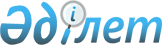 О внесении дополнений в решение акима Турксибского района города Алматы от 17 апреля 2014 года № 01 "Об образовании избирательных участков по Турксибскому району города Алматы"
					
			Утративший силу
			
			
		
					Решение акима Турксибского района города Алматы от 26 февраля 2015 года N 02. Зарегистрировано в Департаменте юстиции города Алматы 27 февраля 2015 года за N 1132. Утратило силу решением акима Турксибского района города Алматы от 11 апреля 2019 года № 01
      Сноска. Утратило силу решением акима Турксибского района города Алматы от 11.04.2019 № 01 (вводится в действие по истечении десяти календарных дней после официального опубликования).
      В связи с присоединением населенных пунктов к городу Алматы согласно Указа Главы государства за № 798 от 16 апреля 2014 года и в соответствии с пунктами 1, 2 статьи 23 Конституционного Закона Республики Казахстан от 28 сентября 1995 года "О выборах в Республике Казахстан", руководствуясь статьей 37 Закона Республики Казахстан "О местном государственном управлении и самоуправлении в Республике Казахстан", аким Турксибского района города Алматы РЕШИЛ:
      1. Внести в приложение решения акима Турксибского района от 17 апреля 2014 года № 01 "Об образовании избирательных участков по Турксибскому району города Алматы" (зарегистрированного в реестре государственной регистрации нормативных правовых актов от 23 апреля 2014 года № 1030, опубликованного в газетах "Алматы Ақшамы" 29 апреля 2014 года № 49-51 и "Вечерний Алматы" от 29 апреля 2014 года № 49-50), дополнения согласно приложению к настоящему решению.
      2. Произвести государственную регистрацию нормативного правового акта в Департаменте юстиции города Алматы.
      3. Обеспечить размещение настоящего решения на интернет-ресурсе.
      4. Контроль исполнения настоящего решения возложить на руководителя аппарата акима Турксибского района Карсакбаеву Б.К.             5. Настоящее решение вступает в силу со дня государственной регистрации в органах юстиции и вводится в действие по истечении десяти календарных дней после дня его первого официального опубликования.
      Избирательный участок № 521
      (041600, Центр: Коммунальное государственное
      учреждение "Образовательная школа № 195", микрорайон
      Алмерек, улица Наурызбай батыра, 64/2, телефон 2327700)
      По улице Закарпатская на запад до границы района, от границы района на север до улицы Бейбитшилик, по улице Бейбитшилик на север до молочно-товарной фермы. От молочно-товарной фермы на юго-восток до поля (улица Астана), по улице Астана на юго-восток до пересечения с улицей Кызылординская, по улице Кызылординская на юго-восток до улицы Новая-1, от улицы Новая-1 на юг до улицы Закарпатская.
      Избирательный участок № 522
      (041600, Центр: Фельдшерский пункт - филиал городской
      поликлиники № 13, микрорайон Кайрат, улица Таттимбетова,
      239/1, телефон 3850776
      От проспекта Рыскулова на восток до Кульджинского тракта, по Кульджинскому тракту на северо-восток до улицы Таттимбета, по улице Таттимбета на северо-запад до речки Малая Алматинка, от речки Малая Алматинка на юго-запад до проспекта Рыскулова.
      Избирательный участок № 523
      (050039, Центр: Коммунальное государственное
      учреждение "Школа-гимназия № 44", улица Огарева, 6)
      От восточного берега речки Малая Алматинка на северо-восток до границы Талгарского района (от улицы Набережной до улицы Полевой) - Кульджинский тракт, по Кульджинскому тракту на северо-запад до улицы Бухтарминской, по улице Бухтарминской на северо-восток до речки Малая Алматинка.
					© 2012. РГП на ПХВ «Институт законодательства и правовой информации Республики Казахстан» Министерства юстиции Республики Казахстан
				
Аким
В.УстюговПриложение
к решению акима Турксибского
района города Алматы
№ 02 от 26 февраля 2015 года